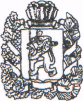    РОССИЙСКАЯ  ФЕДЕРАЦИЯАДМИНИСТРАЦИЯВОЗНЕСЕНСКОГО СЕЛЬСОВЕТА  Саянского района  Красноярского  края 		     ПОСТАНОВЛЕНИЕ                                 27.12.2016г                                             с. Вознесенка                                              № 44-пОб утверждении Порядка принятия решений о признании безнадежной к взысканию задолженности по платежам в бюджетВознесенского сельсовета.  В соответствии с пунктом 4 статьи 47.2 Бюджетного кодекса Российской Федерации, постановлением Правительства Российской Федерации от 06.05.2016 № 393 «Об общих требованиях к порядку принятия решений о признании безнадежной к взысканию задолженности по платежам в бюджеты бюджетной системы Российской Федерации», руководствуясь  Уставом Вознесенского сельсовета. Постановляю:Утвердить Порядок принятия решений о признании безнадежной к взысканию задолженности по платежам в бюджет Вознесенского сельсовета согласно приложению № 1.Утвердить состав комиссии по поступлению и выбытию активов согласно приложению № 2.Контроль за исполнением настоящего постановления оставляю за собой.Постановление вступает в силу после официального опубликования в газете «Сельские вести». Глава Вознесенского сельсовета                          Л.А. Циммерман.Приложение № 1 к Постановлению Порядок  принятия решений о признании безнадежной к взысканию задолженности по платежам в бюджет Вознесенского сельсоветаI. Общие положенияПорядок принятия решении о признании безнадежной к взысканию задолженности по платежам и бюджет Вознесенского сельсовета (далее Порядок, местный бюджет) устанавливает случаи принятия администрацией Вознесенского сельсовета решения о признании безнадежной к изысканию задолженности по платежам в местный бюджет, перечень документов, необходимых для принятия такого решения, процедуру и сроки его принятия.Для целей настоящего Порядка под безнадежной к взысканию задолженностью, но платежам в местный бюджет понимается задолженность по неналоговым доходам местного бюджета, числящаяся за юридическими или физическими лицами, в том числе индивидуальными предпринимателями, учитываемая на бухгалтерском балансе администрации Вознесенского сельсовета, являющейся главным» администратором доходов местного бюджета, не уплаченная в установленный срок, и взыскание которой оказалось невозможным в случаях, установленных пунктом 1.4 настоящего Порядка (далее - задолженность).13. Инициировать признание безнадежной к взысканию задолженности вправе __ (далее - инициатор списания задолженности).Задолженность признается безнадежной к взысканию и списывается в случае:смерти физического лица - плательщика платежей в местный бюджет или объявления его умершим в порядке, установленном гражданским процессуальным законодательством Российской Федерации;признания банкротом индивидуального предпринимателя плательщика платежей в местный бюджет в соответствии с Федеральным законом от.26.10.2002 № 127-ФЗ «О несостоятельности (банкротстве)» в части задолженности по платежам в местный бюджет, не погашенным по причине недостаточности имущества должника;ликвидации организации - плательщика платежей в местный бюджет в части задолженности по платежам в местный бюджет, не погашенным по причине недостаточности имущества организации и (или; невозможности их погашения учредителями (участниками) указанной организации в пределах и порядке, которые установлены законодательством Российской Федерации;принятия судом акта, и соответствии с которым администратор доходов бюджета утрачивает возможность взыскания задолженности по платежам в местный бюджет в связи с истечением установленного срока ее взыскания (срока исковой давности), в том числе вынесения судом определения об отказе в восстановлении пропущенною срока подачи заявления в суд о взыскании задолженности и по платежам в местный бюджет;вынесения судебным приставом-исполнителем постановления оо окончании исполнительного производства и о возвращении взыскателю исполнительного документа по основаниям, предусмотренным пунктами 3 и 4 части 1 статьи 46 Федерального закона от 02.10.2067 № 229-ФЗ «Об исполнительном производстве», если с даты образования задолженности по платежам в местный бюджет прошло более пяти лет, в следующих случаях:размер задолженности не превышает размера требований к должнику, установленного законодательством Российской Федерации о несостоятельности (банкротстве) для возбуждения производства но делу о банкротстве;судом возвращено заявление о признании плательщика платежей в бюджет банкротом или прекращено производство по делу о банкротстве в связи с отсутствием средств, достаточных для возмещения судебных расходов на проведение процедур, применяемых и деле о банкротстве:истечения срока давности исполнения постановления о назначении административного наказания, установленного Кодексом Российской Федерации об административных правонарушениях, при отсутствии оснований для перерыва, приостановления или продления такого срока.Документами, подтверждающими наличие оснований для принятия решений о признании безнадежной к взысканию задолженности по платежам в местный бюджет, являются следующие документы:выписка из отчетности администрации Вознесенского сельсовета об учитываемых суммах задолженности;справка администрации Вознесенского сельсовета о принятых мерах по обеспечению взыскания задолженности;документы, подтверждающие случаи признания безнадежной к взысканию задолженности по платежам в местный бюджет, в том числе:а)	документ, свидетельствующий о смерти физического лица - плательщика платежей в местный бюджет или подтверждающий факт объявления его умершим;б)	документ, содержащий сведения из Единого государственного реестра индивидуальных предпринимателей о прекращении деятельности вследствие признания банкротом индивидуального предпринимателя - плательщика платежей в местный бюджет, из Единого государственного реестра юридических лиц о прекращении деятельности в связи с ликвидацией организации - плательщика платежей в местный бюджет;в)	судебный акт, в соответствии с которым администрации Вознесенского сельсовета утрачивает возможность взыскания задолженности по платежам в бюджет в связи с истечением установленного срока се взыскания (срока исковой давности), в том Числе определение суда об отказе в восстановлении пропущенного срока подачи в суд заявления о взыскании задолженности по платежам в местный бюджет;а)	постановление судебного пристава-исполнителя об окончании исполнительного производства при возврате взыскателю исполнительного документа по основаниям, предусмотренным пунктами 3 и 4 части 1 статьи 46 Федерального закону «Об исполнительном производстве».документы подтверждающие проведение местной администрацией в рамках своей компетенции работы по взысканию задолженности по платежам в местный бюджет (копии уведомлений о погашении задолженности, копии обращений в суд, копии обращений в службу судебных приставок, копии решений о дополнительном обеспечении исполнения обязательств	способами.	предусмотренными	гражданским законодательством.                   2.     Положение о комиссии, но поступлению и выбытию активовКомиссия администрации Вознесенского сельсовета по поступлению и выбытию активов (далее - комиссия) является постоянно действующим коллегиальным органом образованным с целью принятия решений о признании безнадежной к взысканию задолженности по платежам, в местный бюджет.функциями комиссии являются рассмотрение, проверка и анализ указанных в пункте 1.5 настоящего Порядка документов, оценка обоснованности признания безнадежной к взысканию задолженности и принятие решения о признании безнадежной к взысканию задолженности или о невозможности признания безнадежной к взысканию задолженности.Комиссии состоит из 5 членов, председателя комиссии, заместителя председателя комиссии и секретаря комиссииЗаседание комиссии проводится председателем комиссии, а и ею отсутствие - заместителем председателя комиссии и оформляется протоколом, который подписывается всеми присутствующими на заседании.Заседание комиссии считается правомочным, если на нем присутствует более половины членов комиссии.Организационное и информационное обеспечение деятельности комиссии осуществляется секретарем комиссии.В случае отсутствия секретаря комиссии его обязанности исполняет лицо, назначенное председателем комиссии, а в его отсутствие заместителем председателя комиссии, из числа членов комиссии.Решение комиссии принимается путем открытого голосования простым большинством голосов от числа членов комиссии, присутствующих на ее заседании.Каждый член комиссии имеет один голос. При равенстве голосов принятым считается решение, л а которое проголосовал председательствующий на заседании комиссии.При возникновении обстоятельств, указанных в пункте 1.3 настоящего Порядка, инициатор списания задолженности осуществляет сбор и подготовку документов, предусмотренных пунктом 1.5 настоящего Порядка, и направляет их в комиссию для принятия решения о признании безнадежной к взысканию задолженности по платежам в местный бюджет.Председатель комиссии в течение 3 рабочих дней со дня поступления ему документов от инициатора списания задолженности назначает дату проведения заседания комиссии с учетом установленного пунктом 2.10 настоящего Порядка срока принятия решения.Секретарь комиссии не позднее чем за 5 рабочих дней до дня проведения заседания комиссии уведомляет членов комиссии о дате проведения заседания.Комиссия в течение 20 рабочих дней со дня поступления документов, предусмотренных пунктом 1.5 настоящего Порядка, принимает одно из следующих решений:о невозможности признания безнадежной к взысканию задолженности.о признании безнадежной к взысканию задолженности.Решение о невозможности признания безнадежной к взысканию задолженности принимается комиссией в случае:отсутствия предусмотренных пунктом 1.4 настоящего Порядка оснований для признания безнадежной к взысканию задолженности;непредставления документов, необходимых в соответствии с пунктом 1.5 настоящего Порядка для принятия комиссией решения о признании безнадежной к взысканию задолженностинедостаточности принятых мер по обеспечению взыскания задолженности по платежам в местный бюджет.Решение комиссии о невозможности признания безнадежной к взысканию задолженности оформляется в форме заключения о невозможности признания безнадежной к взысканию задолженности по платежам в местный бюджет, содержащее информацию об основаниях невозможности признания безнадежной к взысканию задолженности с предложением инициатору списания задолженности осуществить сбор необходимых документов и (иди) принять необходимые меры по взысканию задолженности с указанием таких мер.Решение о признании безнадежной к взысканию задолженности оформляется актом, содержащим следующую информацию:полное наименование организации (фамилия, имя, отчество физического липа);идентификационный номер налогоплательщика. основной государственный peгистрационный номер, код причины постановки на учет налогоплательщика организации (идентификационный номер налогоплательщика физического лица):сведения о платеже, по которому возникла задолженность;код классификации доходов бюджетов Российской Федерации, по которому учитывается задолженность, его наименование;сумма задолженности;сумма задолженности, но пеням и штрафам по соответствующим платежам в местный бюджет;дата принятия решения о признании безнадежной к взысканию задолженности;подписи членов комиссии.Оформленный комиссией акт о признании безнадежной к взысканию задолженности в течение 3 рабочих дней со дня принятия комиссией соответствующего решения утверждается главой администрации Вознесенского сельсовета.Заключительные положенияПосле утверждения акта о признании безнадежной к взысканию задолженности администрация Вознесенского сельсовета вносит соответствующие изменения в отчетность об учитываемых суммах задолженности по уплате платежей в местный бюджет согласно принятому комиссией решению о признании безнадежной к взысканию задолженности.Признанная безнадежной к взысканию задолженность подлежит списанию в порядке и сроки, установленные бюджетным законодательством.Состав комиссии по поступлению и выбытию активовПредседатель комиссии   -  Л.А. Циммерман.	            Глава сельсовета                                                                              ФИО должностного лица                                        занимаемая должностьЗаместитель председателя Комиссии – Ожич С.Г.       Главный бухгалтер сельсовета                            ФИО должностного лица                                                                                                                   занимаемая должность                                               Секретарь комиссии -     Пузикова Н.В.               Заведующая детским садом.                                                                                   ФИО должностных лиц                                                                                                   занимаемая должность                                                                           Члены комиссии:	-        Шевцова Г.В.                      Заведующий ФАП                                                                      ФИО должностных лиц                                                                                                   занимаемая должность                                                             - Бабаев Р.Н.О.       Руководитель МПО (муниципальная пожарная охрана)                                                            ФИО должностного лица                                                    занимаемая 